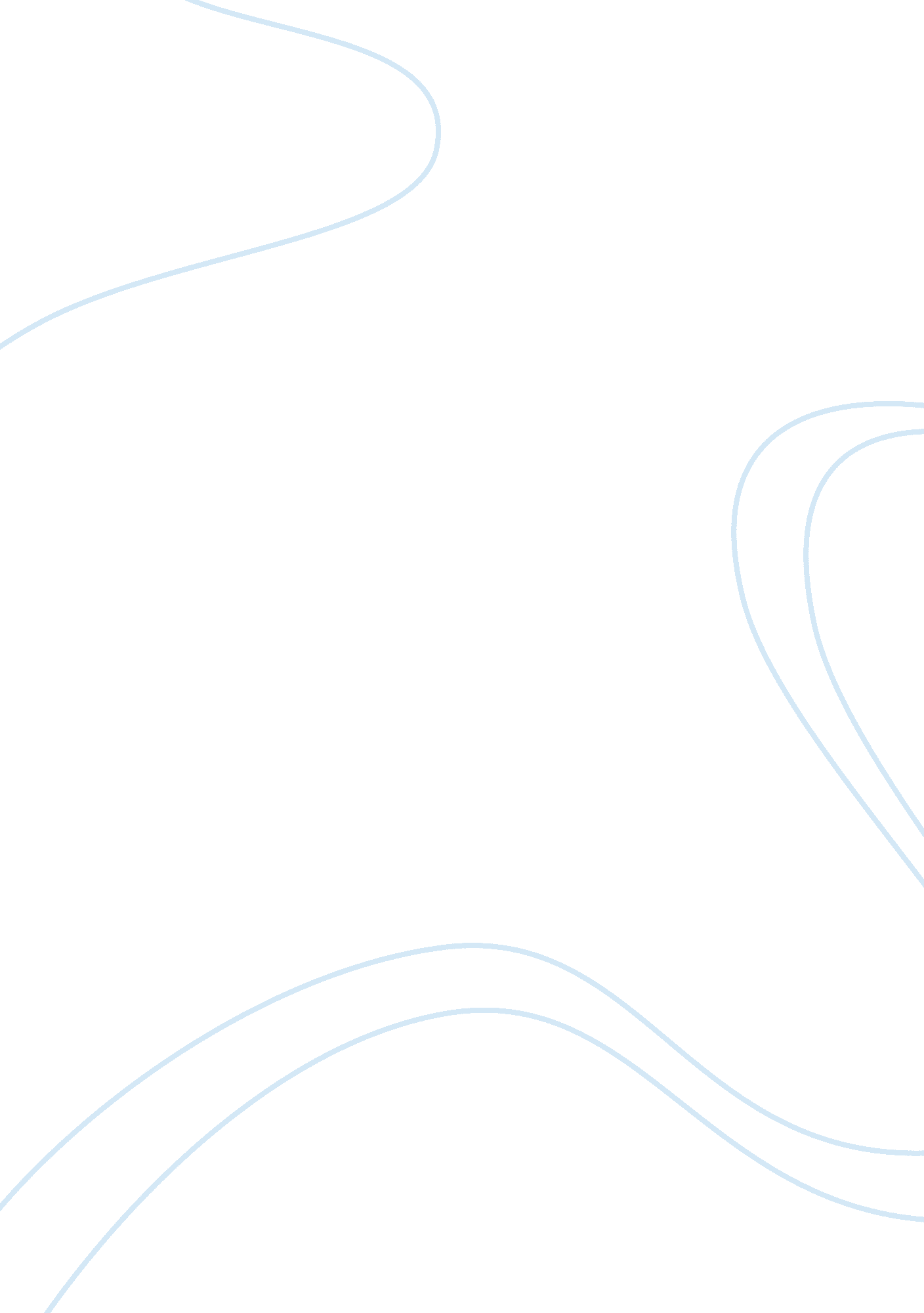 Trial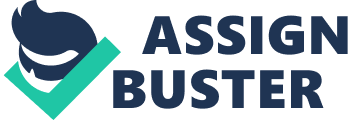 ESL PAPER 1 SECTION 2: EXAMPLE QUESTION:??? A sense of belonging can emerge from connections made with people, places, groups, communities and the larger world??™How have the texts you have studied demonstrated the truth of this statementIn your answer, refer to your TWO prescribed texts and ONE other suitable related text of your own choosing. ESSAY STRUCTUREIntroduction 1. General sentence (optional): This sentence makes a general statement about the concept ??? belonging??™ 2. Topic sentence (compulsory): This sentence refers to the question. For example: The texts I have studied demonstrate that ??? a sense of belonging can emerge from connections made with people, places, groups, communities and the larger world??™. 3. List sentence(s): List the topics you intend to write about in a logical order ??“ a ??? road map??? for the writer and readerFor example: List the texts you will discuss, that is, The China Coin by Allan Baillie, Educating Rita by Willy Russell and your related text and briefly outline how you will address the specific question. Each paragraph has a beginning, middle and end 1. Topic sentence which outlines the subject matter of the paragraph 2. Expand with further statements: TEE UP! TTechniqueEExampleEExplain Link the technique to the question on belongingExample techniques from The China Coin: * First person, Second person, Third person narration * Dialogue * Internal monologue * Hyperbole * Rhetorical questions * Italics * Emotive language: words with negative and positive connotations * FlashbacksYou must have at least one paragraph for each prescribed text and at least one paragraph on your additional text(s). Use linking words to make connections between paragraphs for the responder. Composers explore different aspects of the belonging concept and use different techniques to achieve their purposes therefore in your essay you must COMPARE texts by using linking words/phrases to explain similarities and differences between them. For example: Similarly, the film ??? Looking for Alibrandi??™ shows. .. Conclusion 1. General summary statement: draw together major points you have made 2. Do NOT introduce any new information 3. Offer an opinion to clearly indicate the essay is completeFor example: The texts discussed certainly show that ??? a sense of belonging can emerge from connections made with people, places, groups, communities and the larger world??™. 